Elementel Analiz Cihazı Numune Kabul KriterleriAraştırmacı numune gönderirken Analiz Hizmeti Sözleşmesi’nde yazılan şartlarla birlikte, aşağıda belirtilen şartlara da uymakla yükümlüdür. Uygun olmayan numune gönderilmesi halinde ODÜMARAL numuneyi kabul etmeme hakkına sahiptir.Numunenin Getiriliş Şekli ve SüresiNumunelerin ODÜMARAL’a getirilmesine kadar geçen sürede muhafazasının sorumluluğu araştırmacıya aittir.Numuneler, özelliği bozulmadan laboratuvara ulaştırılmalıdır.Numunelerin özel saklama şartları varsa mutlakaAnaliz İstek Formu’nda ilgili bölümde belirtilmelidir. Numunelerin deneyden önce belli sıcaklık ve sürede kurutulması gerekiyorsa Analiz İstek Formu’nda belirtilmelidir.Ambalaj Şekli ve Numune MiktarıOrijinal numuneyi temsil eden numune/numuneler tercihen ependorf tüplerde ağzı sıkıca kapalı ve mümkünse parafilmlenmiş olarak teslim edilmelidir. Özellikle jel numunelerde sızıntı yapmayacak kaplar tercih edilmelidir. Numune miktarına uygun büyüklükte kaplar kullanılmalıdır.Numune ambalajları numuneyi açıklayacak bilgileri içeren etikete sahip olmalıdır. Numuneler 01’den başlanarak araştırmacı tarafından mutlaka kodlanmalıdır. Analiz Raporu’nda sadece numune kodları belirtilecektir.Çatlak, kırık ya da temiz bir görünüme sahip olmayan ambalajlar numunenin özelliklerini bozmuş olabileceğinden kabul edilmeyecektir. Analiz edilecek numunenin en çok 950 oC’de yanabilme özelliğine sahip olması gerekmektedir. 950 oC’den yüksek bozunma sıcaklığına sahip numunelerin analizleri Elemental Analiz Cihazı’nda yapılamamaktadır.Analizi istenen elementler Analiz İstek Formu’nda belirtilmelidir.Numuneler metal içeriyorsa Analiz İstek Formu’nda açık formülleriyle belirtilmelidir.Numuneler homojen olmalıdır. Homojen olmayan veya 950oC’den yüksek bozunma sıcaklığına sahip numunelerin analiz sonuçlarından laboratuvarımız sorumlu değildir.Uçuculuğu yüksek jel numunelerin bu özellikleri Elemental Analiz İstek Formu’nda belirtilmelidir. Elemental Analiz başvurularında “Elemental Analiz Numune Kabul Kriterleri” okunduktan sonra “Elemental Analiz İstek Formu” eksiksiz doldurulmalı ve numune ile birlikte ODÜMARAL Numune Kabul Birimi’ne müracaat edilmelidir.Numune ambalajlarında deney istek formunda belirtilen etiket numaraları açıkça yazılmalıdır.İletişim için odumaral@odu.edu.tradresi kullanılabilir.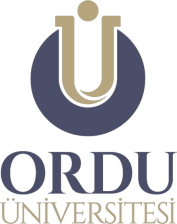 OAL-004-ELEMENTEL ANALİZ İSTEK FORMU (V17092019)OAL-004-ELEMENTEL ANALİZ İSTEK FORMU (V17092019)OAL-004-ELEMENTEL ANALİZ İSTEK FORMU (V17092019)OAL-004-ELEMENTEL ANALİZ İSTEK FORMU (V17092019)ODÜ, Merkezi Araştırma LaboratuvarıMüdürlüğü’ne,Ekte sunulan ......... adet ................................... numunesinde aşağıda belirttiğim analizlerin yapılarak analiz raporunun tarafıma,  Elden   Kargo/Posta E-Posta  ile iletilmesini arzederim.Artan numunenin iadesini istiyorum:Evet        Hayır Artan numuneyi geri alma şekli:Elden     Kargo ODÜMARALAnalizHizmetiSözleşmesi’ ndekihükümleri okudum ve kabul ediyorum.Yetkili/Proje Yürütücüsü (Ad Soyad / İmza)ODÜ, Merkezi Araştırma LaboratuvarıMüdürlüğü’ne,Ekte sunulan ......... adet ................................... numunesinde aşağıda belirttiğim analizlerin yapılarak analiz raporunun tarafıma,  Elden   Kargo/Posta E-Posta  ile iletilmesini arzederim.Artan numunenin iadesini istiyorum:Evet        Hayır Artan numuneyi geri alma şekli:Elden     Kargo ODÜMARALAnalizHizmetiSözleşmesi’ ndekihükümleri okudum ve kabul ediyorum.Yetkili/Proje Yürütücüsü (Ad Soyad / İmza)ODÜ, Merkezi Araştırma LaboratuvarıMüdürlüğü’ne,Ekte sunulan ......... adet ................................... numunesinde aşağıda belirttiğim analizlerin yapılarak analiz raporunun tarafıma,  Elden   Kargo/Posta E-Posta  ile iletilmesini arzederim.Artan numunenin iadesini istiyorum:Evet        Hayır Artan numuneyi geri alma şekli:Elden     Kargo ODÜMARALAnalizHizmetiSözleşmesi’ ndekihükümleri okudum ve kabul ediyorum.Yetkili/Proje Yürütücüsü (Ad Soyad / İmza)ODÜ, Merkezi Araştırma LaboratuvarıMüdürlüğü’ne,Ekte sunulan ......... adet ................................... numunesinde aşağıda belirttiğim analizlerin yapılarak analiz raporunun tarafıma,  Elden   Kargo/Posta E-Posta  ile iletilmesini arzederim.Artan numunenin iadesini istiyorum:Evet        Hayır Artan numuneyi geri alma şekli:Elden     Kargo ODÜMARALAnalizHizmetiSözleşmesi’ ndekihükümleri okudum ve kabul ediyorum.Yetkili/Proje Yürütücüsü (Ad Soyad / İmza)NUMUNE BİLGİLERİNUMUNE BİLGİLERİNUMUNE BİLGİLERİNUMUNE BİLGİLERİNumuneler homojen olmalıdır. Numune  miktarının en az 5 mg olması gerekmektedir.Numunenin çevre, insan sağlığına veya cihaza zararlı etkisi:VardırYokturNumune uçucu özellik gösteriyor mu?   Evet HayırAnalizi istenen elementler: Numuneler homojen olmalıdır. Numune  miktarının en az 5 mg olması gerekmektedir.Numunenin çevre, insan sağlığına veya cihaza zararlı etkisi:VardırYokturNumune uçucu özellik gösteriyor mu?   Evet HayırAnalizi istenen elementler: Numuneler homojen olmalıdır. Numune  miktarının en az 5 mg olması gerekmektedir.Numunenin çevre, insan sağlığına veya cihaza zararlı etkisi:VardırYokturNumune uçucu özellik gösteriyor mu?   Evet HayırAnalizi istenen elementler: Numuneler homojen olmalıdır. Numune  miktarının en az 5 mg olması gerekmektedir.Numunenin çevre, insan sağlığına veya cihaza zararlı etkisi:VardırYokturNumune uçucu özellik gösteriyor mu?   Evet HayırAnalizi istenen elementler: ANALİZ BİLGİLERİANALİZ BİLGİLERİANALİZ BİLGİLERİANALİZ BİLGİLERİNumunenin (varsa) özel saklama koşulları:Numunenin (varsa) özel saklama koşulları:Numunenin (varsa) özel saklama koşulları:Numunenin (varsa) özel saklama koşulları:ODÜMARAL TARAFINDAN DOLDURULACAKODÜMARAL TARAFINDAN DOLDURULACAKODÜMARAL TARAFINDAN DOLDURULACAKODÜMARAL TARAFINDAN DOLDURULACAKAnalizi Yapan (İsim/İmza):Analizi Yapan (İsim/İmza):Onaylayan (İsim/İmza):Onaylayan (İsim/İmza):Örnek Geliş Tarihi:Örnek Geliş Tarihi:Analiz Tarihi:İlgili Proforma No:Analiz Tutarı:Analiz Tutarı:Açıklama:Açıklama: